ODGOJNO – OBRAZOVNO PODRUČJE: UPOZNAVANJE ŠKOLE I RADNE OKOLINEZADATAK: BROJEVIMA I RIJEČIMA NAPIŠITE KOLIKO JE SATI! 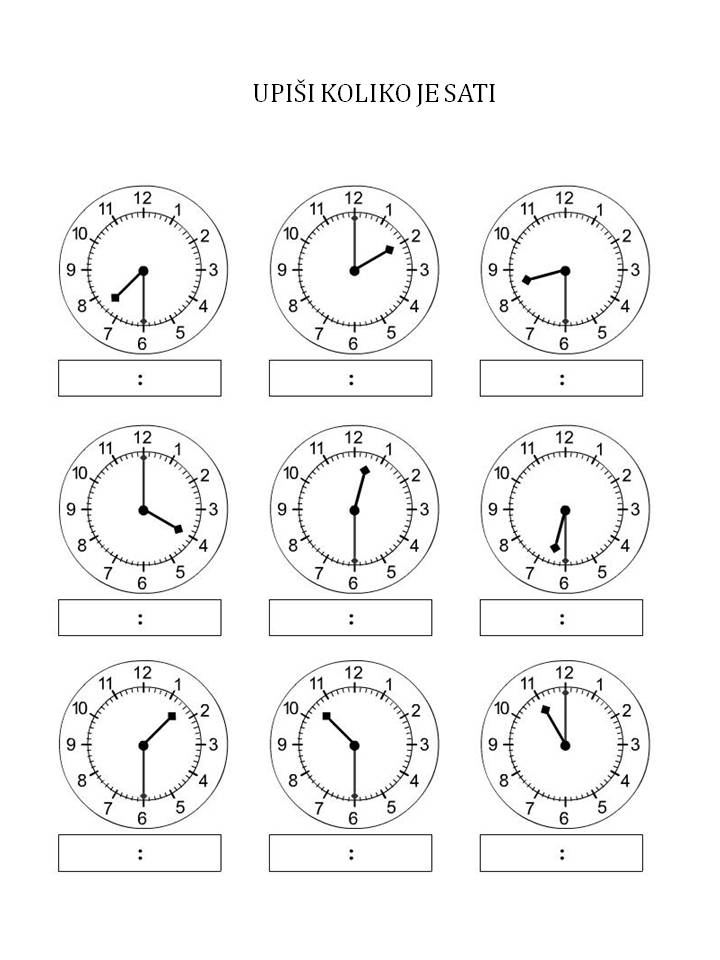 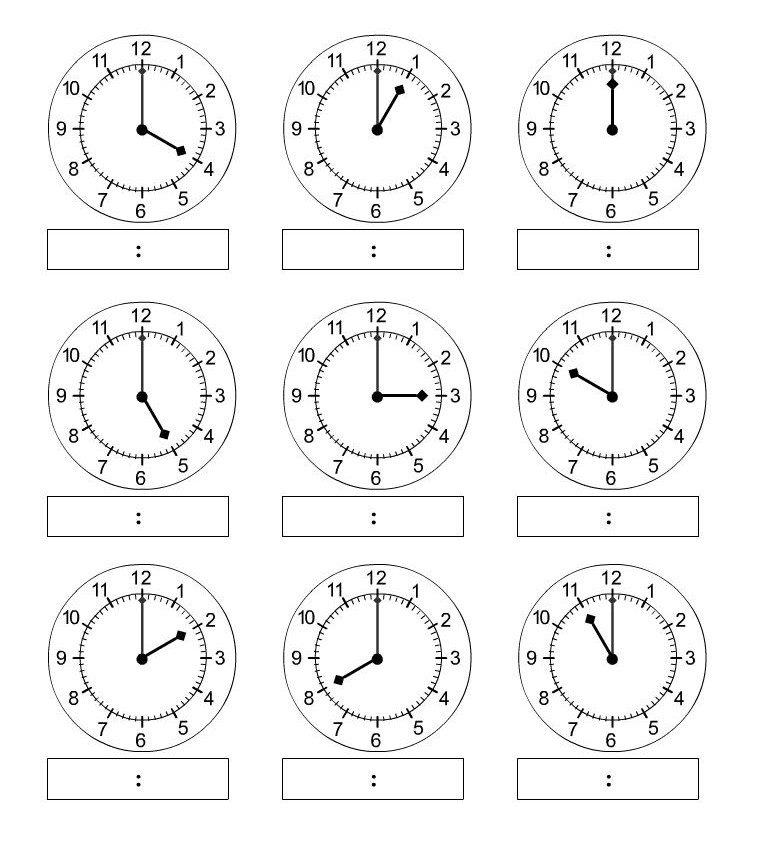 